AP Calculus AB						Name _________________________________Extra Practice – Trapezoidal Method, Antiderivatives	Date ________________________________Show your work for the following: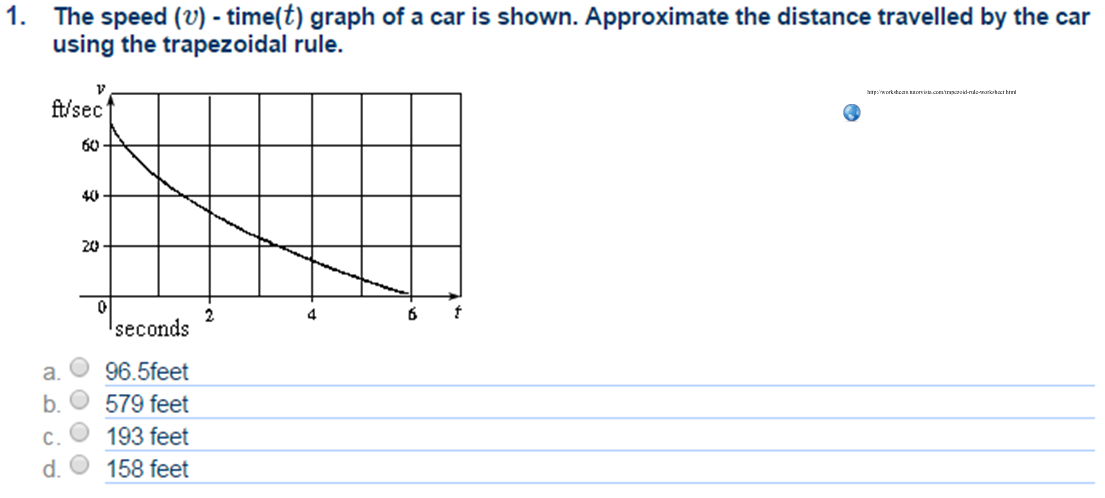 	Underestimate or overestimate?  Why?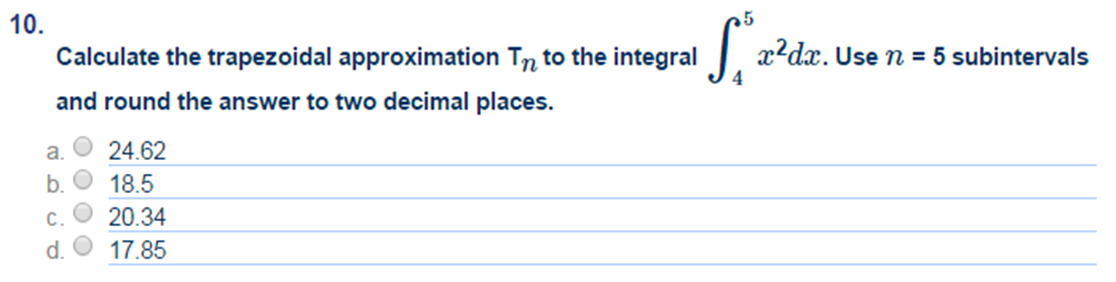 2.	Underestimate or overestimate?  Why?	Use your calculator to find the exact value.													          OVER Evaluate each indefinite integral.  (Don’t forget the “C”.)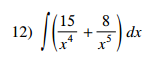 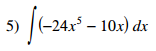 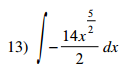 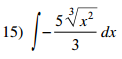 Review:NO CALCULATORSolve for x.					1.     				2.     3.	Find :		  sin (2x2y3)  =  3x3 + 1